Advent a Vánoce  - pro floristu představují nejvýznamnější svátky v roce, jak z hlediska délky prodejního období, tak z hlediska množství zákazníků, různorodosti floristických výrobků-květinové dekorace  se ponechávají minimálně do doby Tří králůPoužívané materiály a jejich symbolický významJehličnany – (  odolnost vůči opadu )1.  stříbrolisté druhy ( Abies concolor, Picea pungens )2. Stálezelené rostliny – (Illex aguifolium- cesmína ostrolistá, Laurus  nobilis vavřín,  Buxus sempervirens, Vinca minor- barvínek menší) 3.Domácí jehličnany -  Picea alba, Juniperus cummunis4.přírodní materiály – lišejníky mechy, proutí, různě silné větve dřevin5.plody okrasných dřevin – citrusové plody, ořechy, šišky i plody exotických rostlin6.sušené plody a rostliny – Rosa canina – růže šípková7.trávy, letničky, trvalky – Nigella damascena, Limonium, Amarathus, Carthamus –světlice barvířskáStálezelené rostliny a jehličnany-nejčastěji používané – Abies – jedle, Taxus – tis, Illex – cesmína, Buxus – zimoráz,  Juniperus – jalovec, Pinus – borovice, Chamaecyparis, Thuja – zerav, Hedera – břečťan- pouze venkovní dekorace – Picea- Viscum – jmelí ( ochrana přešlými duchy, vyvolání lásky)Hrnkové květiny -  Euphorbia pulcherrima –vánoční hvězda,  Azalea, Cyclamen, Camelia, Schlumbergera – vánoční kaktus, Heleborus, rychlené cibulovinyKonifery a stálezelené – Chamaecyparis, Juniperus, Illex, Hrnkové okrasní listem – Oxalis ( šťavel), Scirpus ( Skřípina)Řezané květiny  - Rosa, Euphorbia, Cymbidium, Hippeastrum, Helleborus, Cyclamen, Convalaria, Hyacinthus –symbolizují životní síluKvetoucí přirychlené dřeviny -   Prunus – třešeň,( barborky), Betula – bříza,  lonicera – zimolez, Cornus – svída,  Corylus - lískaBezlisté větve rostlin -  Betula, Cornus, CorylusŠiškySvíčky – 4 svíčky -  4 týdny do vánoc, umocňuje atmosféru vánoc, osvětluje aranžmá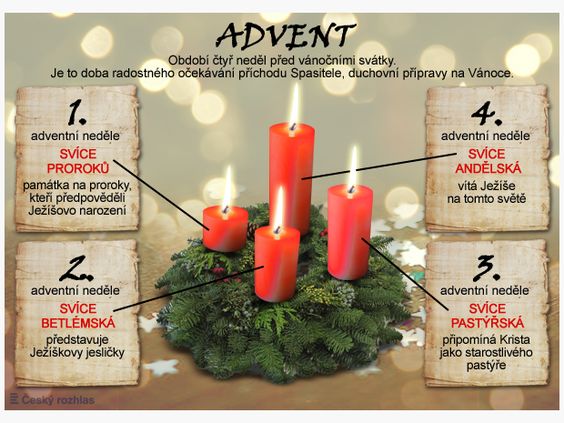 Druhy – lakované, matné, hrubý povrch, různé délky, různé barvyRozmístění svíček na adventním parteru:a)svíce stejného tvaru, barvy, a výšky ve dvou liniích „cik, cak“b)svíce stejného tvaru, barvy a výšky v jedné liniic)svíce nahodile seskupené, různých výšek, tvarů a barev                             d)svíce seskupené po dvou v podélné liniie)svíce seskupené v diagonálních liniíchf)svíce seskupené ve dvou příčných linííchPlody, ořechy, cukroví – kolečka citrusů, jablek, ananasu,, dřevin, rostlin (iley, Sorbus, Rosa, Viscum, BerberisKoření – badyán, skořice, hřebíčekCukroví - perníčkyDoplňkový dekorativní materiál – hvězdy, komety,andílci, ozdoby ze slámy,dřeva, segmenty, barevné kovybarvená vata, kokosové vlákno, pedig, umělý sníh, sprejeSvětlo – elektrické osvětlení